Region 1 Amarillo AngelsPopulation served: Foster children and familiesCounties served: Potter, Randall (goal is to expand to all northern counties)Phone number: Gwen Hicks – (806) 570-2010Website: amarilloangels.orgAddress: 2200 4th Avenue #141, Canyon, Texas 79015Description:  The Amarillo Angels’ mission is to walk alongside foster children and their caretakers by offering constant support through intentional giving, relationship building and mentorshipPanhandle Orphan Care NetworkPopulation served: Foster children and foster familiesCounties served: Northern Panhandle counties of Region 1Phone number: Matt Darrah – (806) 433-4416Website: orphancarenetwork.orgMailing address: P.O. Box 2344, Amarillo, Texas 79105Description: Provides resources and encouragement for foster familiesOrphan Care SolutionsPopulation served: Foster children, youth and foster parentsCounties served: All counties in Region 1Phone number: (806) 231-4629, Trent ButcherWebsite: orphancaresolutions.comDescription: A clearinghouse foster for kinship and adoptive familiesCommunity Partners of AmarilloPopulation served: Foster childrenCounties served: Potter and Randall countiesPhone number: (806) 358-6211Website: facebook.com/amarillorainbow Address: 3521 SW 15th Street, Amarillo, Texas 79102Description: Initiates, develops and supports projects that will enable CPS caseworkers to make the most positive impact possible on children in foster care by providing the “extras” that make a child’s life special – graduation supplies, camp fees, birthday gifts, funds for school trips, etcPotter-Randall County Child Welfare BoardPopulation served: All stages of service including foster children and familiesCounties served: Potter, Randall and Armstrong countiesPhone number: (806) 358-6211Address: 3521 SW 15th Street, Amarillo, Texas 79102Description: Provides the “extras” that make a child’s life special – graduation supplies, camp fees, birthday gifts, funds for school trips, and moreAmarillo College Badger Hearts Club of AmarilloPopulation served: Graduating foster youthCounties served: Northern counties in Region 1Phone number: (806) 371-5264, Leslie InghamEmail address: laingham@actx.eduAddress: 2201 South Washington, Amarillo, Texas 79105Description: College students who conduct fundraisers each Fall to provide graduating foster youth with a “Hope Chest” full of household items to begin their life journeyBPO Elks Club of AmarilloPopulation served: Foster home licensing resourcesCounties served: Northern counties of the Texas PanhandlePhone number: (806) 355-3311Address: 932 Clyde Street, Amarillo, Texas 79106Description:  Helps families with foster care licensing expenses such as fire extinguishers, smoke detectors and fingerprinting Texas Panhandle Community PartnersPopulation served: All stages of service for foster children and familiesCounties served: Hansford, Ochiltree, Hutchinson, Carson, LipscombPhone number: (806) 275-5025Website: rainbowroomofborger.orgAddress: P.O. Box 244, Borger, Texas 79008Description: Provides the “extras” that make a child’s life special – graduation supplies, camp fees, birthday gifts, funds for school trips, and moreCommunity Partners of the High PlainsPopulation served: All stages of service for foster children and familiesCounties served: Castro, Swisher, Briscoe, Floyd, Hale, King and MotleyPhone number: (806) 292-2361Address: 113 7th Avenue, Plainview, Texas 79072Description: Provides the “extras” that make a child’s life special – graduation supplies, camp fees, birthday gifts, funds for school trips, and moreFoster-A-LifePopulation served: Foster childrenCounties served: Lubbock, Bailey, Briscoe, Castro, Cochran, Crosby, Dickens, Floyd, Garza, Hale, Hockley, King, Lamb, Lynn, Motley, Swisher, Terry, YoakumPhone number: (806) 792-3181Website: fosteralife.orgAddress: 2402 52nd Street #7, Lubbock, Texas 79412Description: Provides resources that enhance the self-esteem and overall well-being of foster children.  Services include finding resources, mentoring, tutoring, job training and social skills trainingCommunity Partners of Lubbock Population served: All stages of service, including foster childrenCounties served: Lubbock CountyPhone number: (806) 472-5099Website: communitypartnerslubbock.org Address: 1103 MLK Boulevard, Lubbock, Texas 79403Description: Provides the “extras” that make a child’s life special – graduation supplies, camp fees, birthday gifts, funds for school trips, and moreThe Dream CenterPopulation served: All stages of service including foster children and familiesCounties served: Lubbock area countiesPhone number: (806) 793-3331Website: lubbockdreamcenter.orgAddress: 1111 30th, Lubbock, Texas 79402Description: The Dream Center is a clothing resource that hosts annual events for foster children such as an Easter egg hunt, Christmas party and gift give away, Prom event and school supply driveCaleb’s ClosetPopulation served: Foster children and foster familiesCounties served: Lubbock area countiesPhone number: (806) 448-4684Website: calebsclosetlbk@groups.facebook.com Description: Caleb’s Closet provides clothing and other needed items to foster children and foster familiesOne Heart Orphan CarePopulation served: Foster children and foster familiesCounties served: Lubbock area countiesWebsite: oneheartorphancare.orgAddress: 10326 Upland Avenue, Lubbock, Texas 79424Description: A collaboration of local churches, organizations, and foster-adopt agencies that assist and encourage foster parents and supply resourcesLubbock County Child Welfare BoardPopulation served: All stages of service, including foster children and foster familiesCounties served: Lubbock CountyPhone number: (806) 762-8962Email address: region1@tccwb.org Address: 1622 10th Street, Lubbock, Texas 79401Description: Provides the “extras” that make a child’s life special – graduation supplies, camp fees, birthday gifts, funds for school trips, and moreBuckner Children and Family ServicesAddress: 125 Chicago Ave. Lubbock, Texas 79416Phone number: (806) 383-5488Contact: Megan DanielsEmail: mdaniels@buckner.orgWebsite: www.buckner.orgBuckner FYI Transition CenterMailing Address: P O Box 20080  Amarillo Texas 79114Physical Address: 4000 Mays Street, Amarillo, Texas 79114Phone number: (806) 373-1474 Website: www.buckner.orgPreparation for Adult Living (PAL) Program—Region 1Coordinator: Traci BakerWebsite: dfps.state.tx.us/Child_Protection/Youth_and_Young_Adults/Preparation_For_Adult_LivingPhone number: (806) 354-6263Address: 3521 SW 15th Avenue, Amarillo, Texas 79102Description: PAL services include involvement in programs aimed at improving youths' self-esteem and improving their ability to make responsible decisions. PAL helps youth face the challenges of adulthood and independence. PAL also may be able to offer other benefits and financial assistanceRegion 2At-Risk ProgramsPopulation served: Eligible for Abilene ISD students, pre-K through 12th gradeCounties served: Taylor CountyPhone number: (325) 670-1444Website: Address: 241 Pine, Abilene, Texas 79601Description:  8:00-5:00 Mon-Fri. Eligible for AISD students who are at-risk of dropping out.  Offers after school tutoring, math and reading classes, and counseling servicesClub CouragePopulation served: 5-18 year old childrenCounties served: Taylor County and surrounding areaPhone number: (325) 677-8516Website: ehendrick.org/Hospice/Hendrick-Hospice-Club-Courage.aspxAddress: 1682 Hickory, Abilene, Texas 79601Description:  Club Courage is a six-week support group offered twice a year for children and teens, ages kindergarten – 12th grade, who are experiencing loss. Children participate in activities that promote self-esteem, encourage self-healing and provide an outlet for unexpressed emotions. The supportive environment helps each child develop healthy coping skills through a variety of grief exercises. Crime Victims Crisis CenterPopulation served: Victims of violent crimesCounties served: Taylor and surrounding areaPhone number: (325) 677-7895 Website: regionalvictimcrisiscenter.orgDescription:  8:30-5:00 Mon-Fri. Crisis Intervention 24 hours a day. To be eligible, youth must have been a victim of a violent crime, which includes sexual abuse.  Provides community based confidential assistance for victims.Just PeoplePopulation served: 16 or olderCounties served: Taylor and surrounding areaPhone number: (325) 672-2118Website: facebook.com/Just-People-Inc Address: 304 Grape, Abilene, Texas 79601Description: Must be 16 or older who are either pregnant, a parent, involved in the court system, or in need of basic skills. They also offer an adult program for those over 21 with education and/or employment needs.Youth Firesetter ProgramPopulation served: Children ages 3-10Counties served: Taylor and surrounding areaPhone number: (325) 676-6434Website: tdi.texas.gov/fire/fmjuv.htmlAddress: 250 Grape, Abilene, Texas 79601Description:  Services include counseling provided to help children and families with fire related problems.Hope Haven Transitional Shelter (Family Program)Population served: 18 years and upCounties served: Taylor and surrounding areaPhone number: (325) 677-4673Website: abilenehopehaven.orgAddress: 801 South Treadaway, Abilene, Texas 79602Description:  Food, clothing, shelter and transportationPregnancy Resource CenterPopulation served: Pregnant women and girlsCounties served: Taylor, Nolan, JonesPhone number: (325) 672-6415Website: prabilene.comAddress: 2110 North Willis, Abilene, Texas 797603Description:  Maternity and baby clothes, pregnancy verification, exams, diapers, wipes, formula and baby foodPhased INPopulation served: Children who have aged out of foster careCounties served: All of Region 2 Phone number: (940) 691-1400Website: phasedin.orgAddress: 3800 Barnett Road, Wichita Falls, Texas 76310Description:  Phased IN is a transitional living program for emancipated foster youth. The goal of Phased IN is to assist these young adults in learning basic life skills that will prepare them for independent living.  Phased IN will provide housing, education, medical care and life skills training. With the combined partnership of the church, the community, and the State of Texas, Phased IN will embrace these youth who were never adopted to ensure that these young adults achieve self-sufficiency and stability. Finally, Phased IN will provide the most vital and missing dynamic in the lives of these young adults – Family.  Phased IN currently has campuses located in Wichita Falls and Arlington, Texas KMOC 89.5 Angel TreePopulation served: Children with parent(s) in prisonCounties served: Wichita, Archer, Clay, Young, Montague, WilbargerPhone number: (940) 767-3303Website: kmocfm.comAddress: POB 41, Wichita Falls, TX 76307Description: A partnership with Prison Fellowship Ministries to provide gifts for Christmas to children with one or both parents in prisonParent Talk LinePopulation served: Parents with children 0-5 years oldCounties served: All of Region 2 and across the state of TexasPhone number: 1-844-KIDS-211Website: facebook.com/parenttalklineDescription: Free and confidential talk line is available 24 hours a day, 7 days a week for anyone needing help with a child.The Noah ProjectPopulation served: Anyone who is or has been a victim of family violenceCounties served: Knox County and surrounding area, Taylor CountyPhone number: (940) 864-2551 or 1 (800) 444-3551 and (325) 676-7107 (Abilene)Website: noahproject.orgAddress: P.O. Box 52, Haskell, Texas and 1802 Grape Street, Abilene, Texas 79601Description: The Noah Project provides family violence counseling, emergency shelter, emergency transportation, 24-hour crisis hotline, legal assistance, referral services, outreach and follow-up, assistance with medical careNew HorizonsPopulation served: Foster youth and familiesCounties served: All counties in Region 2Phone number: (325) 437-1852Website: newhorizonsinc.comAddress: 147 Sayles Boulevard, Abilene, Texas 79605Description: provides free individual and family counseling Family Services CenterPopulation served: Families residing in listed countiesCounties served: Brown, Callahan, Coleman, Comanche, Eastland, McColloch, Mills, San SabaPhone number: (325) 646-5939Website: familysc.netAddress: 901 Avenue B, Brownwood, Texas 76801Description: Anger Management, parent education, battering intervention/prevention program, counselingPathwaysPopulation served: Foster Youth and FamiliesCounties served: All of Region 2 and statewidePhone number: (830) 515-4343Website: pathway.org/resourcesAddress:  222 Sidney Baker Street South, Suite 435, Kerrville, Texas 78028Description:  Community-based service programs to provide services in the home, school and community to help prevent the breakup of families and placements. Resources Links for Foster/Adopt families, Medical, Grants, Training and education classes, First-Aid, parenting skills, etc.Born Learning – Early Childhood InterventionPopulation served: Parents, grandparents, caregiversCounties served: All of Region 2 and across state of TexasPhone number: 1 (800) 628-5115Website: BornLearning.orgAddress:  222 Sidney Baker Street S, Suite 435, Kerrville, TX 78028Description:  Resources for families and caregivers to promote early development, educational materials and products that make it simple and easy for parents, grandparents, informal caregivers and professional child care providers to understand child development and use “everyday moments” to help children start school ready to succeed.Preparation for Adult Living (PAL) Program—Region 2Coordinator: Lisa LopezWebsite: dfps.state.tx.us/Child_Protection/Youth_and_Young_Adults/Preparation_For_Adult_LivingPhone number: 325-691-8132 (office); 325-691-8132 (cell)Address: 3610 Vine Street, Abilene, Texas 79602Description: PAL services include involvement in programs aimed at improving youths' self-esteem and improving their ability to make responsible decisions. PAL helps youth face the challenges of adulthood and independence. PAL also may be able to offer other benefits and financial assistanceBCFS Health and Human ServicesAddress: 303 Pioneer Dr, Suite 200 Abilene Texas 79605Website: bcfs.netRegion 3 The Christmas Wish Project of Tarrant CountyPopulation served:  Foster childrenCounties served:  Tarrant County and surrounding areaPhone number: Becky Haskin— (817) 925-3264Email address: christmaswishproject@gmail.comWebsite: christmaswishproject.comAddress: N/ADescription: This project helps foster parents provide Christmas gifts for foster children. Region 3 Foster Parent Associations Tarrant County FPALocation: Fort Worth, TXPopulation served: Tarrant County licensed foster parentsEmail address: tarrantcountyfpa@gmail.comServices: achieve consistent, safe, quality care for the well-being of all foster children by providing support services and advocacy to Foster and Adoptive Families. TCFPA offers guidance and support for our members, monthly training, monthly newsletters, and annual events.Denton County FPALocation: Denton, TXPopulation served: Denton County licensed foster parentsEmail address: dentoncountyfpa@yahoo.comDescription: educate, motivate, and support foster and adoptive parents in Denton CountyCC’s Carry Ons Population served: Foster youth in Region 3 WestCounties served: All counties in Region 3 WestWebsite: facebook.com/ccscarryonsDescription: Suitcases and first night/week bags for children who are removed and placed in foster care that include new clothing, hygiene products and diapers. Chosen Ones Ministry and Just 4 U ClosetPopulation served: Foster children and familiesCounties served: All counties in Region 3 WestAddress: 2619 Gravel Drive, Fort Worth, Texas 76118Description: Recruits and supports families considering fostering and or adoption. One form of our support is through our “Just 4 U Kids Closet”.  This is a warehouse/office in Fort Worth where foster/adopt families can come and shop for free clothing, bedding, and other essential items. The Kids Closets contains gently used donations of necessary items needed in the event of an emergency foster placement.  	The Parenting Center – Theparentingcenter.orgAddress: 2928 West 5th, Fort Worth, Texas 76107Phone: 817-332-6348Population Served: Foster FamiliesCounties Served:  Training is open to allBrief description of services:  Counseling, training, Parenting Advice LineChild Study CenterLocation:  1300 West Lancaster, Fort Worth, Texas 76102Population served: Foster Youth and/or Foster FamiliesCounties served:  Tarrant and surrounding countiesBrief description of services:  Developmental Pediatrics, Child Development Clinic, Autism Services, Behavior Disorder ClinicChristian Community ActionAddress: 200 South Mill Street, Lewisville, Texas 75057; (972) 221-12242202 South Highway 121, Lewisville, Texas 75067; (972) 315-65443050 Josey Lane, Carrollton, Texas 75229; (972) 394-90605000 Main #270, The Colony, Texas 75056; (972) 625-6641Population Served: Families in NeedCounties served: Collin, Denton, Dallas, Tarrant and WiseBrief description of services: Essential training, life skills; crisis and support Tapestry - Adoption & Foster Care MinistryPopulation served: Foster and Adoptive FamiliesAddress: 2435 Kinwest Parkway, Irving, Texas 75063Email address: tapestry@irvingbible.orgBrief description of services:  Training and support groupsPhased INPopulation served: Children who have aged out of foster careCounties served: Arlington area Phone number: (940) 691-1400Website: phasedin.orgAddress: 3800 Barnett Road, Wichita Falls, Texas 76310Description:  transitional living program for emancipated foster youth. The goal of Phased IN is to assist these young adults in learning basic life skills that will prepare them for independent living.  Phased IN will provide housing, education, medical care and life skills training. With the combined partnership of the church, the community, and the State of Texas, Phased IN will embrace these youth who were never adopted to ensure that these young adults achieve self-sufficiency and stability. Finally, Phased IN will provide the most vital and missing dynamic in the lives of these young adults – Family.  Phased IN currently has campuses located in Wichita Falls and Arlington, TexasPreparation for Adult Living (PAL) Program—ArlingtonCoordinator: Rebecca DanielWebsite: dfps.state.tx.us/Child_Protection/Youth_and_Young_Adults/Preparation_For_Adult_LivingPhone number: (817) 255-2311Address: 951 West Pipeline Road, Hurst, Texas 76053Description: PAL services include involvement in programs aimed at improving youths' self-esteem and improving their ability to make responsible decisions. PAL helps youth face the challenges of adulthood and independence. PAL also may be able to offer other benefits and financial assistanceTransition Resource Action Center(TRAC)A Program of City SquareAddress: 3108 Live Oak Street Dallas, TX 75204Toll Free number: (866) 466-8722Phone number: (214) 370-9300 Extension 3014Contact: Madeline ReedyEmail: mreedy@citysquare.orgWebsite: citysquare.org/tracTRAC-Fort WorthAddress: 4532 Altamesa Blvd. Fort Worth, Texas 76133Toll Free number: 866-466-8722Phone number: (817) 882-9162 Contact: Madeline ReedyEmail: mreedy@citysquare.orgWebsite: www.citysquare.org/tracRegion 4/5 Pure Religion Population served: Foster youth and kinship families Counties served: Smith CountyPhone number: (903) 312-4655Website: purereligion.weebly.comEmail address: religion.us@gmail.comAddress:  801 E. Main St, Whitehouse, Texas 75791 Description: Pure Religion-First Baptist Church Whitehouse provides immediate assistance to foster children in the form of basic needs (beds, mattress, sheets,). Caseworkers submit requests and Pure Religion responds within 48 to 72 hoursLegacy ClosetPopulation served: Foster homes and kinship placementsCounties served:  All of Region 4; anyone who can travel to utilize the closetPhone number: Veronica Rountree—(903) 918-2446Website: facebook.com/legacy.closetAddress: 4600 McCann Road, Longview, Texas 75605 and several drop off locations.Description:  Provides clothing, infant items, car seats, school supplies, etcBeds of HopePopulation served: Foster youth and kinship familiesCounties served: Gregg, Upshur, Rusk, Harrison Phone number: Micah Sterling—(903) 720-1549Website: bedsofhope.orgDescription: provides immediate assistance to foster children in the form of basic needs (beds, mattress, and sheets). Caseworkers submit requests and Bed of Hope responds within 48 to 72 hours.Life MattersPopulation served: Foster youth and kinship familiesCounties served:  Gregg CountyPhone number:  (903) 663-7343Website: mobberly.org/lifemattersAddress: 625 E. Loop 281, Longview, Texas 75605Description: Life Matters provides a meeting place foster parent trainings.  They host a foster parent conference twice a year (Spring and Fall).  During the conference they provide childcare for the foster parents. They host a foster parent/foster youth picnic one a year. They host foster parent day out night where they provide games, food and activities for the foster youth.  They provide parenting classes for foster parents.Love Them MorePopulation served: First-time placements in foster CareCounties served: Gregg and Harrison CountyPhone number: Christy Ford (903) 522-1669Description:  Provides monogrammed duffel bags for first time foster care placementsFoster Kids CharityPopulation served: Foster Children and Foster and Kinship PlacementsCounties served: Region 4/ 5Phone number: Michelle Armour, 214-399-3340 (please contact CPS staff first:Nancy Mumford (903) 343-4858, Joel Williams (903) 504-3733 or Ragan Haygood (936) 205-0177Website: fosterkidscharity.orgDescription:  Provides various items including snack bags for CPS office for children coming into care, court, visits, etc.Keeps Boutique Population served: Female foster teensCounties served: All of Region 4:  Anderson, Bowie, Camp, Cass, Cherokee, Delta, Franklin, Gregg, Harrison, Henderson, Hopkins, Lamar, Marion, Morris, Panola, Rains, Rusk, Smith, Titus, Upshur, Van Zandt, WoodWebsite: livingalternatives.org/about/keepsPhone number:  (903) 882-0182Address: 17141 Highway 110 North, Lindale, Texas 75771Description: Keeps Boutique provides new designer clothing and a camp for female foster teensHarmony Hill ChurchPopulation served: Foster familiesCounties served: All of Region 5Phone number:  (936) 240-6794Address:  2305 South John Redditt Drive, Lufkin, Texas 75904Description: Resource room for foster youthAzleway Children’s Services of NacogdochesPopulation served: Foster familiesCounties served: All of Region 5Phone number:  (936) 205-5641, Jennie ChumleyWebsite: azleway.orgAddress:   1100 South Street, Nacogdoches, Texas 75964Description: Food pantry and clothing closetPreparation for Adult Living (PAL) Program—Region 4Coordinator: Collette StecWebsite: dfps.state.tx.us/Child_Protection/Youth_and_Young_Adults/Preparation_For_Adult_LivingPhone number: (903) 509-5118Address: 302 East Rieck Road, Tyler, Texas 75703Description: PAL services include involvement in programs aimed at improving youths' self-esteem and improving their ability to make responsible decisions. PAL helps youth face the challenges of adulthood and independence. PAL also may be able to offer other benefits and financial assistanceBCFS –HHSCAddress: 300 N. Hill Ave. Suite B Tyler, TX 75702Phone number: 903-526-0882Contact:  Carla McCalope - Program DirectorEmail: Carla.McCalope@bcfs.netWebsite: www.discoverbcfs.net/tylerD.O.R.S Youth Transition CenterAddress: 1125 Judson Rd, Suite 153 Longview, TX 75601Phone number: (903) 803-0105Contact: Brenda A. Day-BevisEmail: Brenda@dorscommunityservices.orgWebsite: www.dorscommunityservices.orgPreparation for Adult Living (PAL) Program—Region 5Coordinator: Delores DuhonWebsite: dfps.state.tx.us/Child_Protection/Youth_and_Young_Adults/Preparation_For_Adult_LivingPhone number: (409) 730-2445Address: 3105 Executive Boulevard, Beaumont, Texas 77705FYI CenterAddress: 675 East Virginia St. Beaumont, TX 77705Phone number: (409) 833-1971 Contact: Jo Adams Email: jadams@buckner.orgRegion 6A/BOrphan Care SolutionsPopulation served: Foster children, youth and foster parentsCounties served: All counties in Region 1Phone number: (806) 231-4629, Trent ButcherWebsite: orphancaresolutions.comDescription: A clearinghouse foster, kinship and adoptive familiesAngel ReachPopulation served: Kinship families and youth transitioning out of foster careCounties served: Harris CountyPhone number: Cindy Pullin (936) 262-0186Website: angelreach.orgAddress:   729 North Frazier, Conroe, Texas 77301Description: Transitional living program for older foster youth, assists kinship placement families with expensesLove Fosters HopePopulation served: foster children of all ages Counties served: Montgomery CountyPhone: (832) 823-1889Website: lovefostershope.orgMailing Address: P.O. Box 130808, Spring, Texas 77393Description: Love Fosters Hope primarily hosts summer camps centered around Christian values Building Better FamiliesPopulation served: all ages--children, adolescents/teens, adults and seniors citizens Counties served: Harris County Address: 1906 Treble Drive Suite #16, Humble, Texas 77338Phone: (832) 303-2451 or (281) 372-0037Website: buildbetterfamilies.webs.comDescription: community-based mental and spiritual crisis prevention/intervention educator and in-patient care alternative counseling provider; reducing physical/mental health costs while providing prevention community-based integrating “quality” training and outpatient care.Cultivating FamiliesPopulation served: Potential and licensed foster/adoptive parentsCounties served: Brazoria, Fort Bend County, Harris CountyWebsite: cultivatingfamilies.orgDescription: Engage and equip faith congregations to care for foster children by offering a foster parent licensing class and foster parent supportHeaven’s ArmyPopulation served: Women who have been in sex trafficking situations or abusive relationshipsAddress: 19325 FM 1485, New Caney, Texas 77357Counties served: Montgomery CountyPhone: (281) 689-5864Website: harrcministries.orgDescription: Resources and recreation center that offers free Bible study for youth and adults, food pantry, clothing pantry, baby item pantry, dancing, cheerleading, counseling, Celebrate Recovery, ESL classes, Spanish classes, housing for abused and sex trafficked women. Houston Alumni and Youth (HAY) CenterAddress: 1216 W Clay Street Houston, TX 77019Phone Number: (832) 927-7001Contact: Mary GreenEmail: mary.green@cps.hctx.netWebsite: www.haycenter.orgNew Star KafalaPopulation served: Foster children and foster/adoptive parentsCounties served: Brazoria, Fort Bend, Harris, Montgomery, Dallas County Phone: (281) 770-4154Website: newstarkafala.orgDescription: Muslim Adoption and Child Advocacy CenterPreparation for Adult Living (PAL) Program—Region 6Website: dfps.state.tx.us/Child_Protection/Youth_and_Young_Adults/Preparation_For_Adult_LivingPhone number: Sarah Gaynor—(713) 696-3652Sam Warfield—(713) 699- 6045Address: 1330 East 40th Street, Houston, Texas 77022 – 4104Description: PAL services include involvement in programs aimed at improving youths' self-esteem and improving their ability to make responsible decisions. PAL helps youth face the challenges of adulthood and independence. PAL also may be able to offer other benefits and financial assistanceRegion 7Foster Angels of Central TexasPopulation served: Foster youthCounties served: All 30 counties in Region 7 Bastrop, Bell, Blanco, Bosque, Brazos, Burleson, Burnet, Central, Caldwell, Coryell, Falls, Fayette, Freestone, Grimes, Hamilton, Hays, Hill, Lampasas, Lee, Leon, Limestone, Llano, Madison, McLennan, Milam, Mills, Robertson, San Saba, Travis, Washington, WilliamsonPhone number: (512) 732-2329Website: fosterangelsctx.orgAddress: 1015 Bee Cave Woods Drive, Suite 207C, Austin, Texas 78746Description: Provides immediate assistance to foster children in the form of basic needs (clothing, food, beds, medical expenses, transportation, education) and life-enhancing experiences (birthday parties, camp, sports and the arts). Caseworkers submit requests and Foster Angels responds within 48 hours. They provide funds for clothing, education, food, beds, adoption, medical needs and events in the children’s lives which build self-esteem and community. Foster Angels funds extracurricular activities, camps, and special occasions such as prom or graduation.  Foster VillagePopulation served: Foster youthCounties served: All counties in Region 7 with a focus on Williamson, Travis, and HaysPhone number: (512) 897-9817Website: fostercarevillage.orgAddress: 13062 Hwy. 290 West Suite #102 Austin, Texas 78737Description: Basic needs and therapeutic support. They collect and distribute new and 'like new' donations that are assembled into welcome packs for children entering a foster home.  They deliver clothing, car seats, cribs, back packs, and other basic necessities. Foster Village also provides special request therapeutic items such as weighted blankets, infant carriers, and white noise machines.  Foster Angels hosts events for foster families as well as Parent's Night Out opportunities and encouragement throughout their fostering journey.Project Futures CenterAddress: 204 North East Street Belton, Texas 76513Belton Phone Number: (254) 217-1982 Killeen Phone Number: (254) 634-0117Contact: Kami Diaz Email: ctysb.ed@gmail.comWebsite: www.centraltexasyouthservices.comLifeWorks Youth Resource CenterAddress: 835 N. Pleasant Valley Road Austin, Texas 78702Phone number: (512) 735-2425Phone Number: (800) 414-5457Contact: Julie BakerEmail: julie.baker@lifeworksaustin.orgWebsite: www.lifeworksaustin.orgHours: Drop-in Monday - Thursday from 10:00am - 4:00pm, but please call ahead to make sure our schedule has not changed. Other hours by appointment.Spirit ReinsPopulation served: Biological, foster and adopted children who range in age from 3-17 and represent a broad spectrum of socioeconomic levelsCounties served: Williamson and surrounding areaPhone number: (512) 515-0845Website: spiritreins.orgAddress: 2055 County Road 284, Liberty Hill, Texas 78642Description: Licensed mental health professionals trained in horse therapy that work with children and families who have experienced trauma to make sure they have the tools and resources that they need to reach their full potential. Kid in a New GroovePopulation served: Foster youth ages 5 and olderCounties served: Travis, Williamson, HaysPhone number: (512) 596-5441Website: kidsinanewgroove.orgAddress: 3737 Executive Center Drive #154, Austin, Texas 78731Description: Provides youth in foster care with a one-on-one mentoring relationship through weekly private music instruction giving students the ability to build concrete strategies for life-long success.Austin AngelsPopulation served: Foster youthCounties served: All 30 counties Region 7Phone number: (512) 577-0465Website: austinangels.comAddress: 9901 Brodie Lane, Suite 160 PMB 255, Austin, Texas 78748Description: Provides monthly care packages to foster children. Each care package is personalized and delivered by a volunteer for a 12-month period Fresh Chefs SocietyPopulation served: Aging out foster youthCounties served: Travis County and surrounding areaPhone number:  Ashley Cherry—(512) 944-2586Email address: info@freshchefssociety.orgWebsite: freshchefssociety.orgAddress: 1601 East 5th Street, Austin, Texas 78702Description: Helps foster care youth learn the art of cooking from community chefs and culinary expertsYouth Empowerment and Success (YES) Mentoring Population served: Aimed at youth in care ages 16-18.  Youth out of care or older than 18 are evaluated for the program on case by case basisCounties served: All 30 counties in Region 7Phone number: Erin Argue—(512) 593-9365Email address: erin@partnershipsforchildren.orgWebsite: partnershipsforchildren.org/programs/yes-mentoringAddress: 14000 Summit Drive, Austin, Texas 78728Description: The Youth Empowerment and Success (YES) program is aimed at improving youths’ self-esteem and enhancing their ability to make responsible decisions through training, mentoring and financial support. Our program strives to provide each YES youth with skills and resources they will need to be healthy, financially responsible, productive adults.  The YES Mentor Program will provide a volunteer mentor for each YES program participant for one year, with the opportunity for the relationship to continue on its own. The youth and their mentors will meet in small groups to cover the financial literacy curriculum modules and other topics regarding preparation for adult living. Topics include: Goal Setting, Needs vs. Want, Monitoring Spending, Banking, Budgeting, Spending Plans and much more!Transforming Life CenterPopulation served: At-risk youth ages 14-21Area served: Killeen and surrounding areaPhone number: (254) 432-4290Email address: transforminglifecenter1@gmail.comWebsite: transforminglifecentertlc.com/homeAddress: 123 Yates Road, Killeen, Texas 76549Description: Transforming Life Center provides an outreach program that provides social-emotional support, and positive guidance for at risk youth. Through mentoring and individualized support, TLC goals are to improve academic achievement, self-esteem, social competence, and avoidance of high-risk behavior by helping the youth towards their full potential. Mentoring program includes the following: academic counseling, computer-based & small group tutoring (9th-12th Grade), college preparation, SAT & ACT preparation, career development & employment assistance, social emotional counseling, life skills and identity classes, and anger management classesPreparation for Adult Living (PAL) Program—Region 7Coordinator: Tacolya SingletaryWebsite: dfps.state.tx.us/Child_Protection/Youth_and_Young_Adults/Preparation_For_Adult_LivingPhone number: (512) 834-3111Address: 14000 Summit Dr. Ste. 100, Austin, Texas 78728Description: PAL services include involvement in programs aimed at improving youths' self-esteem and improving their ability to make responsible decisions. PAL helps youth face the challenges of adulthood and independence. PAL also may be able to offer other benefits and financial assistance Region 8 THRU Project Population served: Foster youth and youth transitioning out of foster careCounties served: All of Region 8Phone number: (210) 852-0220Website: thruproject.orgAddress: 8103 Broadway, San Antonio, Texas 78209Description: THRU Project offers services for former foster youth and foster youth transitioning by connecting youth with an advisor. They can provide a bus pass, cell phone, and service to connect youth with their advisor and other vital services. They will also connect youth to other resources for housing, employment, and life skills, and will provide housing necessities such as kitchen and bath supplies.BridgeBox Ministry Population served: Former youth in foster careCounties served: San Antonio areaEmail address: bridgeboxministry@gmail.com Description: Provides care packages to former youth in foster care if they are in school or working (SA area)JovenPopulation served: At-risk youthCounties served: Bexar CountyPhone number: (210) 924-0330Website: jovensa.orgAddress: 507 E. Mayfield Boulevard, San Antonio, Texas 78214Description: Joven offers counseling to youth and provides educational opportunities in the areas of drug and alcohol, abstinence from sex, and life skills. All programs take place in a school setting or at one of two agency facilities during after-school and summer camp.Threads for TeensPopulation served: Teenage girls in foster careCounties served: Bexar CountyPhone number: (210) 218-8064Website: facebook.com/1.CathyHamiltonEmail address: Cathy Hamilton — cathy@threadsforteens.orgAddress: 503 Urban Loop, San Antonio, Texas 78204Description: Each girl will be able to choose 4 pieces of new clothing, a pair of shoes, and a backpackPreparation for Adult Living (PAL) Program—Region 8Coordinator: Jose ChapaWebsite: dfps.state.tx.us/Child_Protection/Youth_and_Young_Adults/Preparation_For_Adult_LivingPhone number: (210) 431-5622Address: 2538 Castroville Road, San Antonio, Texas 78237Description: PAL services include involvement in programs aimed at improving youths' self-esteem and improving their ability to make responsible decisions. PAL helps youth face the challenges of adulthood and independence. PAL also may be able to offer other benefits and financial assistanceBCFS - HHSAddress: 1127 E. Main Street Kerrville TX 78028Phone Number: (830) 896-0993 Contact: Dennis FergusonEmail: df0117@bcfs.netWebsite: www.discoverbcfs.net/kerrvilleBCFS -HHSAddress: 4346 NW Loop 410 San Antonio TX 78229Phone Number: (210) 733-7932Contact: Sonia Aguirre  Email: SA0817@bcfs.netWebsite: https://discoverbcfs.net/Region 9 Matthew’s ClosetPopulation served: Foster parents and foster childrenCounties served: Tom Green, Sterling, Coke, Irion, Concho, Menard,Phone number: (432) 638-8129Website: www.matthewscloset.orgAddress: 211 Mockingbird Lane, San Angelo, Texas 76901Description: Matthew’s Closet provides new and gently used clothing and other children’s items for foster children Rust Street MinistriesPopulation served: Foster parents, foster children, general population Counties served: Tom GreenPhone number: (325) 486-1004Website: www.ruststreetministries.orgAddress: 803 Rust Street, San Angelo, Texas 76903Description: Provides clothing, food, household items, furniture and appliances to those in need Christians in ActionPopulation served: Foster children, foster parents and general public Counties served: Tom GreenPhone number: (325) 655-5127Website: christiansinaction.us Address: 555 East 6th, San Angelo, Texas 76903Description: Provides clothing, household goods, and help with utilities The Attic Population served: Foster parents and foster children Counties served: Midland County and the surrounding counties Phone number: (432) 254-6230Website: theatticfn.org Address: 2003 Oaklawn, Midland, Texas 79705Description: The Attic is a network of foster parents and churches that support foster parents. They provide training for foster parents to keep up their certifications, support groups for foster moms, support groups for foster dads, clothing, beds, diapers, formula, cribs, items for babies and foster children. The Well – Hand of GracePopulation served: Women and childrenCounties served: EctorPhone number: (432) 272-1657Website: thewellhandofgrace.orgAddress: 4001 East University, Odessa, Texas 79762Description: Provides assistance to women and children experiencing domestic violence, drug addiction, homelessness, victims of sexual abuse, and other issues as needed. They provide education, referrals to community resources and concrete funds for rent, clothing, household items and food. Concho Valley Transition Center/Concho Valley Home for GirlsAddress: 412 Preusser San Angelo, TX 76903Phone Number: (325) 655-3821 Contact: Sammye RuppeckEmail: sammye@conchokids.orgWebsite: conchokids.orgOil Patch KidsPopulation served: Children that are victims of abuse or neglect Counties served: Midland, Ector, and surrounding counties in the Permian BasinEmail address: oilpatchkids@hotmail.com  Website: oilpatchkids.org Description: provides funds to organizations that serve children who are victims of abuse, neglect or poverty and are considered at risk in the community Centers for Children and Families – Post AdoptionPopulation served: Children that are victims of abuse or neglect Counties served: Midland, Ector, and surrounding counties in the Permian BasinPhone number: (432) 312-0538   Website: centerstx.org/services/post-adoption/Address: 835 Tower Drive #1, Odessa, Texas  79761Description: Post-adoption services for families who have adopted from foster care Preparation for Adult Living (PAL) Program—Region 9Coordinator: Tom EllisonWebsite: dfps.state.tx.us/Child_Protection/Youth_and_Young_Adults/Preparation_For_Adult_LivingPhone number: (432) 686-2259 Address: 3401 North A, Midland, Texas 79705Description: PAL services include involvement in programs aimed at improving youths' self-esteem and improving their ability to make responsible decisions. PAL helps youth face the challenges of adulthood and independence. PAL also may be able to offer other benefits and financial assistanceRegion 10 The Rock Faith Center ChurchPopulation served:  Youth and FamiliesCounties served: El Paso CountyPhone number: (915) 592-7625Website: rockfaithcenter.com Address: 11201 Armour Drive, El Paso, Texas 79935Description: Food/clothing closet with a food pantry on TuesdaysOpen ArmsPopulation served:  Youth and FamiliesCounties served: El Paso CountyPhone number: (915) 595-0589Website: openarmscommunity.org Address: 8210 North Loop Drive, El Paso, Texas 79935Description: Catholic organization that provides groceries to clients in need.  They also provide prayer, encouragement, furniture/clothing/toys to families.  Families must call to register with them.  First Baptist Church of El PasoPopulation served:  Youth and FamiliesCounties served: El Paso CountyPhone number: (915) 533-1465Website: fbcep.comAddress: 805 Montana Ave, El Paso, TX 79902Description: The church has a food/clothing closet and provides English as a second language classes to adults  PRIDE CenterAddress: El Paso Human Services, Inc. 820 Montana El Paso, Texas 79902Phone number: (915) 533-4200Phone number: (915) 533-4233Contact: Santiago GonzalezEmail: santiagonzalez1953@gmail.comWebsite: www.elpasohumanservices.org/pride-centerThe Journey ChurchPopulation served:  Youth and FamiliesCounties served: El Paso CountyPhone number: (915) 244-7077Website: thejourneychurcheastside.comAddress: 14660 Montana Ave, El Paso, Texas 79938Description: Church prays for Permanent Conservatorship Children (PMC) in their Sunday Services every two weeks, provides Thanksgiving and Christmas baskets to foster youth  The Child Crisis Center of El PasoPopulation served:  Youth and FamiliesCounties served: El Paso CountyPhone number: (915) 562-7955Website: childcrisiselp.orgAddress: 2100 North Stevens Street, El Paso, Texas 79930Description: Center provides 24/7 emergency shelter for children.  Center also provides Fatherhood Effect Program.  In this program, fathers can participate in fathering/parenting skills.  Center also hosts the Military Families and Veterans Prevention Program which offers social support and nurturing/attachment classes.  Harvest Christian CenterPopulation served:  Youth and FamiliesCounties served: El Paso CountyPhone number: (915) 585-9934 Website: hccelpaso.comAddress: 1345 New Harvest Place, El Paso, Texas 79912Description: Church provides home-cooked meals to Children Without Placement.  Volunteers take the meals to where children are temporarily located.  El Paso Center for ChildrenPopulation served:  Youth and FamiliesCounties served: El Paso CountyPhone number: (915) 565-8361Website: epccinc.orgAddress: 2200 North Stevens Street, El Paso, Texas 79930Description:  Foster care and emergency youth shelter program.  The Center is part of the El Paso HOPES Program.  The program is free of charge, but families cannot have an open CPS case.  The Center also provides individual and family group counseling.  Destiny Family Christian Center Population served:  Youth and FamiliesCounties served: El Paso CountyPhone number: (915) 755-7744Website: destiny4me.comAddress: 9615 Dyer Street, El Paso, Texas 79924Description: Legacy Parenting Program--parenting classes for all parents  Pregnancy and Youth Solutions Population served:  Youth and FamiliesCounties served: El Paso CountyPhone number: (915) 591-1343Website: pfsep.orgAddress: 9101 Dyer Street. Ste. 102, El Paso, Texas 79924Description:  Offers pregnancy lab tests, counseling, sexual health education classes, fatherhood classes and parenting classesDel Sol ChurchPopulation served:  Youth and FamiliesCounties served: El Paso CountyPhone number: (915) 855-3798Website: delsolchurch.comAddress: 11501 Vista Del Sol Drive, El Paso, Texas 79936Description:  Food pantry and free counseling servicesSt. Vincent de Paul OrganizationPopulation served:  Youth and FamiliesCounties served: El Paso CountyPhone number: (915) 581-9264Website: svdelpaso.orgAddress: 930 E. Redd Road, El Paso, Texas 79912Description: Catholic organization that provides clothing, furniture, food pantry and monetary assistance to help pay utility bills  Mission de Gracia ChurchPopulation served:  Youth and FamiliesCounties served: El Paso CountyPhone number: (915) 760-6434Website: misiondegracia.comAddress: 1385 Northwestern Drive, El Paso, Texas 79912Description:  Suitcase Ministry for families/youth involved in CPS cases.  Church donates new suitcases to  children and families in need.  LifeGate Church Population served:  Youth and FamiliesCounties served: El Paso CountyPhone number: (915) 593-1122 Website:  lifegatechurchelpaso.comAddress: 10555 Edgemere Boulevard, El Paso, Texas 79925Description:  Hosts a free program for women battling substance abuse.  The church also provides transportation to these women and their children to Sunday church services.  Westside Community Church Population served:  Youth and FamiliesCounties served: El Paso CountyPhone number: (915) 877-8000Website: westsidecommunity.orgAddress: 201 E. Sunset Road, El Paso, Texas 79922Description:  Church is part of Care Portal.  Church provides food pantry and free clothing  El Paso First Assembly of God ChurchPopulation served:  Youth and FamiliesCounties served: El Paso CountyPhone number: (915) 565-2337Website: elpaso1st.comAddress: 3928 Montana Avenue, El Paso, Texas 79903Description:  Church provides Outreach Programs for our families.  Church provided Easter baskets for our Family Based Safety Services (FBSS) families.  They also provided Christmas baskets to our FBSS families.  Church provides anger management classes, counseling, finance and parenting classes.  Lee & Beulah Moor Children’s Home Population served:  Youth and FamiliesCounties served: El Paso CountyPhone number: (915) 544-8777Website: leemoorchildren.orgAddress: 1100 E. Cliff Drive, El Paso, Texas 79902Description: Organization provides foster care program, adoption services, family counseling, unplanned pregnancy counseling, tutoring for childrenThe Church of St. ClementPopulation served:  Youth and FamiliesCounties served: El Paso CountyPhone number: (915) 545-2132Website: stclements.comAddress: 810 N. Campbell Street, El Paso, Texas 79902Description: Hosts a food pantry, provides free tutoring services to children and a support group for families that are dealing with life-threatening illnesses  El Paso Teen Challenge Population served:  Youth and FamiliesCounties served: El Paso CountyPhone number: (915) 566-1197 Website: elpasoteenchallenge.comAddress: PO Box 640008Description: Offers a residential program free of charge to women and their children that helps overcome life controlling addictions  Bethel Bible Church Population served:  Youth and FamiliesCounties served: El Paso CountyPhone number: (915) 772-4330Website: bethelbible.orgAddress: 6440 Montana Avenue, El Paso, Texas 79925Description:  Church provides confidential, one-on-one counseling and Celebrate Recovery Programs for individuals to overcome habits and hurts  New Hope Church of God Population served:  Youth and FamiliesCounties served: El Paso CountyPhone number: (915) 231-6341Website: newhopecog.orgAddress: 7623 Wilcox Drive, El Paso, Texas 79915Description: Church hosts a Food Pantry Program, Outreach Programs, donates new duffle bags for CPS families and children in need and donates food and groceries to the Rainbow Room  Christ Our Redeemer ChurchPopulation served:  Youth and FamiliesCounties served: El Paso CountyPhone number: (915) 857-9152Website: corwels.comAddress: 2500 George Dieter Drive, El Paso, Texas 79936Description:  Church donates new backpacks, diapers, wipes, toiletries and other items to the Rainbow Room  Hope City ChurchPopulation served:  Youth and FamiliesCounties served: El Paso CountyPhone number: (915) 600-6251Website: hopecitycc.orgAddress: 6115 Woodrow Bean Transmountain Drive, El Paso, Texas 79924Description: Church is part of Care Portal  St. Frances Anglican Cathedral Population served:  Youth and FamiliesCounties served: El Paso CountyPhone number: (915) 584-5967Website: stfrancisep.orgAddress: 470 Eagle Drive, El Paso, Texas 75115Description: The church helps families in need with small and large items  Mt. Sinai Jewish Temple Population served:  Youth and FamiliesCounties served: El Paso CountyPhone number: (915) 532-5959Website: templemountsinai.comAddress: 4408 North Stanton Street, El Paso, Texas 79902Description:  Church donates new school supplies, backpacks, toiletries to the Rainbow Room Cielo Vista ChurchPopulation served:  Youth and FamiliesCounties served: El Paso CountyPhone number: (915) 595-0288Website: cielovistachurch.orgAddress: 3585 N. Lee Trevino Drive, El Paso, Texas 79936Description: Church provides counseling for addiction, marriage, depression, and parenting Living Hope Christian Counseling ServicePopulation served:  Youth and FamiliesCounties served: El Paso CountyPhone number: (915) 772-2237Website: livinghopeccs.orgAddress: 801 Wyoming Avenue, Suite 102, El Paso, Texas 79902Description: Family counseling, couples counseling and individual counseling  Recovery Alliance of El Paso Population served:  Youth and FamiliesCounties served: El Paso CountyPhone number: (915) 775-0505Website: recoveryalliance.netAddress: 3501 Hueco Avenue #22, El Paso, Texas 79903Description: Provides alcohol and drug recovery services with evidence based practices and trauma treatment in the context of recovery.  La Posada Population served:  Youth and FamiliesCounties served: El Paso CountyPhone number: (915) 544-4595Website: posadahome.orgAddress: 1020 N. Campbell Street, El Paso, Texas 79902Description: Organization assists women and their children who are experiencing homelessness, domestic violence and abandonment.  They provide families with free training, recreation, advocacy, transportation, medical and psychological services, day-care, education and assistance in search of permanent housing.  Preparation for Adult Living (PAL) Program—Region 10Coordinator: Molly WegnerWebsite: dfps.state.tx.us/Child_Protection/Youth_and_Young_Adults/Preparation_For_Adult_LivingPhone number: (915) 521-3950Address: 501 Hawkins, El Paso, Texas 79915Description: PAL services include involvement in programs aimed at improving youths' self-esteem and improving their ability to make responsible decisions. PAL helps youth face the challenges of adulthood and independence. PAL also may be able to offer other benefits and financial assistanceRegion 11Blue SundayPopulation served: CommunityCounties served: Cameron, Willacy and HidalgoPhone number: (956) 299-0564 Toll free number:  1 (844) 344-9366Website: bluesunday.org/wings/Address: P.O. BOX 730 Port Isabel, Texas 78578Description: Offers a free weekly support and education program addressing Adverse Childhood Experiences, childhood trauma that inhibits the ability to have a full meaningful adult lifeFoster Angels of South Texas FoundationPopulation served: Foster Youth/CVS Families/Kinship FamiliesCounties served: All of Region 11Phone number: (361) 949-1670Website: fosterangelsstx.orgAddress: 13934 Sea Ancho Street, Corpus Christi, Texas 78418Description: Provides clothing, school supplies, graduation rings, prom attire, etc.  Angels of LovePopulation served: CommunityCounties served: HidalgoPhone number: (956) 972-0685Address: 4305 North 10th Street Suite J5 McAllen, Texas 78304Description: Provides financial assistance to pay for clothes for special occasions, fees to attend special events and a Christmas party for Family Based Safety Services Units Loaves & FishesPopulation served:  City of HarlingenCounties served: Cameron Phone number: 956-423-1014Website: lfrgv.orgAddress: 514 South East Street, Harlingen, TexasDescription: Provides shelter for those seeking shelter from storms.  Occupancy 60 beds.Corpus Christi Transition CenterBCFS-HHSPhone Number: (361) 334-2876Contact: Victoria PerezEmail: vp0215@bcfs.netWebsite: www.discoverbcfs.netMcAllen Transition Center BCFS-HHSAddress: 211 N. 15th St., McAllen, Tx 78501Phone number: (956) 630-0010Contact: Marissa CanoEmail: marissa.cano@bcfs.netWebsite: www.DiscoverBCFS.netHarlingen Transition Center BCFS-HHSAddress: 1702 E. Tyler, Harlingen TX 78550Phone Number: (956) 230-3849 or (956) 367-4295Contact:  Jeff Wolpers-Director-Community ServicesEmail: JW1014@bcfs.netWebsite:  www.DiscoverBCFS.netMcAllen Community Partners BoardPopulation served: Families being served by DFPSCounties served: HidalgoPhone number: 956-664-4892Address: 1919 Austin Avenue, McAllen, TexasDescription: Back to school supplies, clothing, gift cards, food pantry of snack supplies for the children who have been removed and are waiting for placementAgape Ranch MinistryPopulation served: Foster Youth/Foster and Adopt FamiliesCounties served: Coastal Bend: Nueces, Kleberg, Kenedy, San Patricio, Aransas, Sinton, RefugioPhone number: (361) 742-6330Website: agaperanch.orgAddress: 6537 South Staples Street, Suite 125 #222, Corpus Christi, 78413Description: Provides housing well suited for the needs of foster children at a reduced cost, tutoring, counseling and therapy, respite care, and training in hopes of creating a supportive community for foster youth  Adoption Foster Care AlliancePopulation served: Foster/Adopt FamiliesCounties served: Coastal Bend: Nueces, Kleberg, Kenedy, San Patricio, Aransas, Sinton, RefugioPhone number: (361) 779-2046Website: agaperanch.orgAddress: 6537 S. Staples Street, Suite 125 #222, Corpus Christi, 78413Description: Provides support, such as adoption picnics and recruitment events, and recruiting and training families for respite care in order to provide a supportive city-wide community for foster families.  Embrace Orphan Care Ministry-Corpus Christi Christian FellowshipPopulation served: Foster/Adopt FamiliesCounties served: Coastal Bend: Nueces, Kleberg, Kenedy, San Patricio, Aransas, Sinton, RefugioPhone number: (361) 946-2622Website: cccfellowship.comAddress: 6602 S. Staples Street, Corpus Christi 78413Description: This ministry creates a holistic orphan care culture as a church by educating, equipping and empowering families.  They assist foster/adopt/kinship families as needed (groceries, bedding, clothing, household items and extracurricular activities sponsorships).  This ministry also provides training sites for DFPS and host Heart Gallery of South Texas.Crystal’s Care PacksPopulation served: Foster Children Counties served: NuecesPhone number: (619) 944-1493Email address: harmonc325@gmail.com Description: provides new backpacks filled with hygiene items, arts and crafts supplies and an age appropriate toy for children as they transition into foster and/or relative care.   Metro MinistriesPopulation served: Aged Out YouthCounties served: Coastal Bend: Nueces, Kleberg, Kenedy, San Patricio, Aransas, Sinton, RefugioPhone number: (361) 887-0151Website: ccmetro.org Address: 1927 Leopard Street, Corpus Christi 78469Description: The ministry offers transitional housing for foster youth, medical and eye exams, medications, counseling, referrals to service providers, nutritious meals, job placement assistance, job training, work clothing and work documents.   Blessings From FriendsPopulation served: All DFPS children.Counties served: Rio Grande Valley: Hidalgo, Cameron, Willacy, Starr Phone number: 956-428-8264Website: myfnhc.comAddress: 617 East Loop 499 Suite B, Harlingen, Texas 78550Description: Provides children with basic needs such as gently used clothes, shoes, books and school supplies while they remain in the home.  Care Packs provides new items as they transition into foster care.  Birthday Dreams to Go celebrates children on their special day by honoring them on their birthday makes them feel valued and worthy.  One Starfish MinistryPopulation served: Foster families and foster children Counties served: Rio Grande Valley: Hidalgo, Cameron, Willacy, StarrPhone number: (956) 212-0221Website: calvarymcallen.org/OneStarfishMinistryEmail address: communityministries@calvarymcallen.orgAddress: 1600 Harvey, McAllen, Texas 78501Description: Foster families may check out strollers, car seats and baby carriers.  They offer a date night for foster families where certified child care workers provide “babysitting” while the foster parents take a breather and enjoy some alone time.  Grace Pregnancy Center  Population served: Families within investigation, alternative response, family based safety services, conservatorship, and youth in careCounties served: Webb, Zapata, Jim HoggPhone number: (956) 508-3535Website: gracepregnancycenterlaredo.com/about-usAddress: 1402 Corpus Christi Street, Laredo, Texas 78040Description: Free faith based counseling on substance abuse, domestic violence and anger management. Also offers free parenting classes and assists parents with baby items. Grace Pregnancy Center has a 24 hour hotline for client.Pantry of Hope  Population served: Families within investigation, alternative response, family-based safety services, conservatorship, kinship, and adoptionCounties served: All of Region 11: Aransas, Bee, Brooks, Cameron, Duval, Hidalgo, Jim Hogg, Jim Wells, Kenedy, Kleberg, Live Oak, McMullen, Nueces, Refugio, San Patricio, Starr, Webb, Willacy, Zapata Phone number: (956) 645-2474Website: fbclaredo.orgAddress: 7610 North Bartlett Street, Laredo, Texas 78041Description: Provides food, clothing, home appliances and pregnancy tests to families in need. Pantry of Hope opens its doors on the second Saturday of every month to families. Preparation for Adult Living (PAL) Program—Region 11Coordinator: Alma ArandaWebsite: dfps.state.tx.us/Child_Protection/Youth_and_Young_Adults/Preparation_For_Adult_LivingPhone number: (956) 316-8630Address: 300 E Canton Road, Edinburg, Texas 78539Description: PAL services include involvement in programs aimed at improving youths' self-esteem and improving their ability to make responsible decisions. PAL helps youth face the challenges of adulthood and independence. PAL also may be able to offer other benefits and financial assistance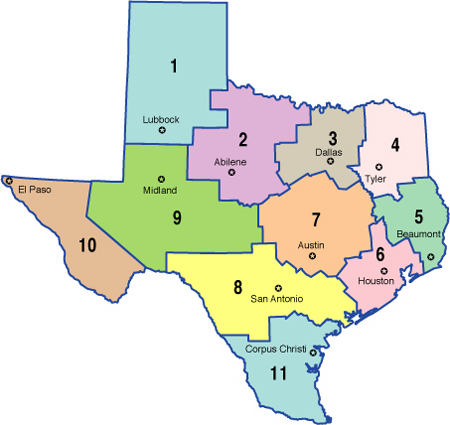 